lampiran kuisionerDAFTAR PERTANYAAN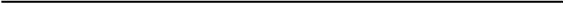 PENGARUH IMPLEMENTASI KEBIJAKAN DAN BUDAYA ORGANISASI TERHADAP KUALITAS PELAYANAN PUBLIKDI KECAMATAN PAMULANG TANGERANG SELATANKepada Yth:Bapak/ Ibu/ Saudara/iDi tempatDengan hormat,Dengan ini saya bermaksud meminta kesediaan bapak/ibu/saudara/i untuk mengisi daftar angket di bawah ini. Informasi yang saya peroleh berguna untuk penyusunan artikel ilmiah berjudul “Pengaruh Implementasi Kebijakan Dan BudayaOrganisasi Terhadap Kualitas Pelayanan Publik (Studi Kasus Di Kecamatan Pamulang Tangerang Selatan)”.Kuesioner atau daftar pertanyaan ini meliputi pertanyaan-pertanyaan mengenai Implementasi Kebijakan, Budaya Organisasi dan Kualitas Layanan Publik yang ada di Kantor Kecamatan Pamulang Tangerang Selatan.Demikian permohonan ini saya sampaikan. Atas kesediaan Bapak/Ibu/Saudara/i yang telah bersedia meluangkan waktu untuk mengisi kuesioner ini saya ucapkan terima kasih dan mohon maaf apabila ada pertanyaan yang tidak berkenan di hati Bapak/Ibu/Saudara/i.Hormat saya.PenulisPETUNJUK PENGISIANUntuk pertanyaan di bawah ini pilihlah salah satu jawaban yang menurut anda paling tepat dengan cara menyilang (X) di kolom huruf pilihan yang tersedia, isilah jawaban sesuai dengan keadaan yang sebenarnya.Keterangan :SS 		=  Sangat SetujuS 		=  SetujuTT	=  Tidak Tahu TS 		=  Tidak SetujuSTS		=  Sangat Tidak SetujuIDENTITAS RESPONDENNama		:Usia		:	Jenis Kelamin	:	a. Pria 	b. WanitaPekerjaan	:	a. Pegawai Negeri	b. Pegawai Swasta	c. WiraswastaPendidikan	:	a..SLTA	b. D1-D3	c. S1	d. S2	e. S3NoPertanyaan mengenai Implementasi KebijakanSSSTTTSSTS1Yakinkah anda bahwa transmisi dilakukan antara atasan dan bawahan untuk menyampaikan informasi penting2Yakinkah anda bahwa terdapat kejelasan informasi mengenai kebijakan yang harus dijalankan oleh aparat3Yakinkah anda bahwa atasan memberikan perintah kerja secara konsisten kepada bawahan untuk dijalankan4Setujukah anda bahwa staf pegawai kecamatan memiliki kecakapan untuk menjalankan kebijakan yang ditetapkan 5Anda setuju bahwa bawahan mengetahui apa yang harus dilakukan saat atasan memberi perintah untuk melakukan tindakan6Setujukah anda bahwa aparat memiliki wewenang secara jelas untuk melaksanakan kebijakan yang telah ditetapkan7Setujukah anda bahwa aparat memiliki fasilitas pendukung (sarana dan prasarana) untuk menjalankan kebijakan yang ditetapkan8Yakinkah anda bahwa atasan memilih orang yang tepat untuk menjalankan kebijakan yang ditetapkan9Yakinkah anda bahwa atasan memberi insentif yang cukup kepada pelaksana kebijakan 10Setujukah anda bahwa aparat menjalankan tugas sesuai stradar operasional prosedur yang ditetapkan11Setujukah anda bahwa atasan membagi tanggung jawab kerja sesuai tugas masing-masing kayawanNoPertanyaan Mengenai Budaya OrganisasiSSSTTTSSTS1Yakinkah anda bahwa atasan memahami tatanan pekerjaan yang telah ditetapkan 2Yakinkah anda bahwa bawahan menghormati atasan masing-masing3Setujukah anda bahwa aparat bekerja sesuai aturan yang ditetapkan 4Setujukah anda bahwa keputusan selalu dilakukan oleh pimpinan tanpa melibatkan bawahan5Setujukah anda bahwa atasan selalu melakukan pengendalian agar bawahan tidak keluar dari aturan yang telah ditetapkan6Setujukah anda bahwa aparat selalu menyelesaikan tugas secara efektif7Setujukah anda bahwa aparat bersedian meluangkan waktu lebih dalam menjalankan tugas8Setujukah anda bahwa aparat senang menyelesaikan pekerjaan dan bangga atas pencapaian hasil pekerjaannya9Setujukah anda bahwa aparat selalu menyelesaikan pekerjaan secara team10Setujukah anda bahwa aparat selalu menjaga hubungan dengan rekan kerja11Setujukah anda bahwa organisasi memperlakukan seluruh aparat secara adil12Setujukah anda bahwa aparat senang melakukan pertukaran informasi kepada siapa saja dalam kantor 13Setujukah anda bahwa organisasi selalu menyesuaian perkembangan yang terjadi di masyarakat14Setujukah anda bahwa aparat selalu tanggap terhadap permasalahan yang terjadi di masyarakat15Setujukah anda bahwa aparat selalu menampung aspirasi dari masyarakatNoPertanyaan Mengenai Kualitas Layanan PublikSSSTTTSSTS1Ruang pelayanan publik kantor kecamatan sangat bersih2Ruang pelayanan publik kantor kecamatan sangat nyaman3Ruang pelayanan publik kantor kecamatan memiliki fasilitas lengkap4Aparat pelayanan publik kantor kecamatan sangat rapih5Aparat pelayanan publik kantor kecamatan selalu sigap dalam memberikan pelayanan6Proses pelayanan kepada masyarakat memiliki prosedur yang cukup mudah7Aparat memberikan pelayanan kepada masyarakat dengan tepat waktu8Kantor kecamatan penydiakan prosedur dalam menangani keluhan masyarakat9Aparat selalu tanggap dalam memberikan pelayanan kepada masyarakat10Aparat tidak membeda-bedakan siapa saja yang sedang dilayani11Aparat memberi pelayanan dengan benar kepada masyarakat12Aparat memberikan kepastian hasil layanan yang diberikan kepada masyarakat13Aparat melayani sesuai waktu yang yang ditetapkan dan dijanjikan14Masyarakat mendapatkan informasi akses pelayanan dengan mudah15Aparat selalu ramah dalam memberikan pelayanan16Kantor kecamatan memberikan pelayanan dalam bentuk keluhan maupun pengaduan dari masyarakat